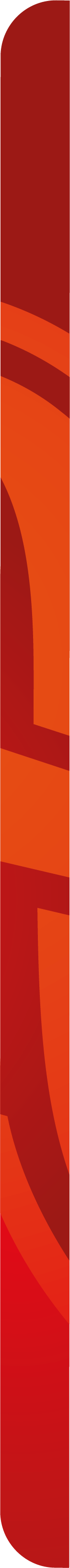 Instrukcja wypełnienia umowy zlecenia i rachunków.Wypełniamy tylko zielone pola.Pozostałe pola wyliczają wartości automatycznie.Proszę nie zmieniać formuł w żółtych komórkach.Każdy musi wybrać rodzaj rachunku odpowiedniego do jego sytuacji podatkowej.W celu wypłaty „kilometrówki” należy wypełnić druk – rozliczenie kosztów przejazdu wg załączonego wzoru.